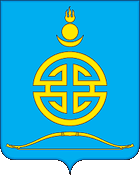 ДУМА ГОРОДСКОГО ОКРУГА «ПОСЕЛОК АГИНСКОЕ»РЕШЕНИЕот 29 апреля 2021 года									     № 27п. АгинскоеО внесении изменений в прогнозный план (программу) приватизации имущества городского округа «Поселок Агинское» на 2019-2021 годыВ соответствии с Федеральным законом от 06 октября 2003 года № 131-ФЗ «Об общих принципах организации местного самоуправления в Российской Федерации», Уставом городского округа «Поселок Агинское», Положением «О порядке управления и распоряжения муниципальной собственностью городского округа «Поселок Агинское», утвержденного решением Думы городского округа «Поселок Агинское» от 18 июня 2009 года № 58, Дума городского округа «Поселок Агинское»РЕШИЛА:1. Внести в прогнозный план (программу) приватизации имущества городского округа «Поселок Агинское» на 2019-2021 годы, утвержденный решением Думы городского округа «Поселок Агинское» от 27 декабря 2018 года № 78 (в редакции решений от 13 июня 2019 года № 36, от 06 апреля 2020 года № 27, от 25 мая 2020 года № 30,от 02 июля 2020 года № 48, от 25 сентября 2020 года № 74, от 15 октября 2020 года № 85, от 25 марта 2021 года № 19), следующие изменения:1) в разделе 1 «Недвижимое имущество» после строки 1 дополнить строкой 2 в следующей редакции:2. Настоящее решение вступает в силу со дня его принятия.Председатель Думы городского округа«Поселок Агинское»						         Б.Д. Бадмацыренов2.Нежилое здание, расположенное по адресу: Забайкальский край, Агинский район, пгт. Агинское, ул. Базара Ринчино, 25409,9 кв.м.7 500 000,00рублей2021 год2.Помещение гаража, расположенное в здании по адресу: Забайкальский край, Агинский район, пгт. Агинское, ул. Базара Ринчино, 25244,9 кв.м.7 500 000,00рублей2021 год2.Здание гаража, расположенное по адресу: Забайкальский край, Агинский район, пгт. Агинское, ул. Базара Ринчино, 25а120,6 кв.м.7 500 000,00рублей2021 год2.Земельный участок4129,69 кв.м.7 500 000,00рублей2021 год